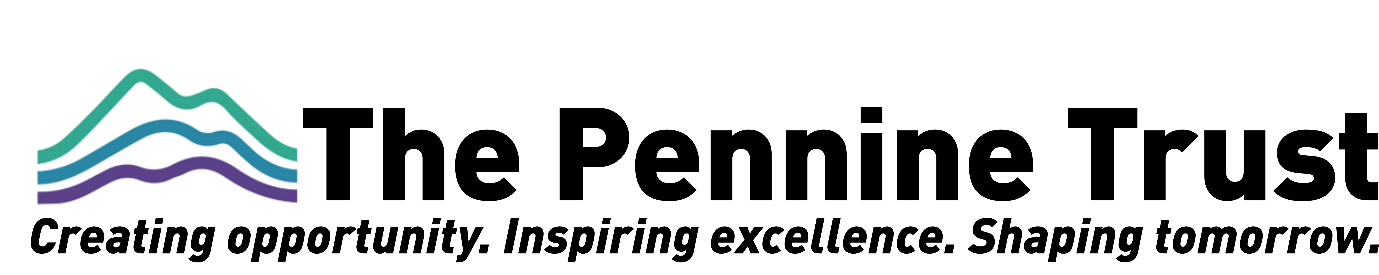 Application Form HeadteacherDeputy HeadteacherAssistant HeadteacherLead PractitionerTeaching Posts including Unqualified Teaching RolesAll schools within the Pennine TrustAPPLYING FOR A JOB WITH THE PENNINE TRUSTYour application form plays an important part in your selection.  Your completed form is the only basis for considering your initial suitability for the post.  The following advice should help you to complete the application form as effectively as possible.Private and ConfidentialThe Pennine Trust, as an equal opportunity employer, intends that no job applicant or employee shall receive less favourable treatment because of his or her sex, marital status, race, colour, nationality, national origins, ethnic origins, sexual orientation or disability nor be disadvantaged by any other condition which cannot be shown to be justifiable.Please note that in the interest of economy, the receipt of an application may not be acknowledged. If you have not been contacted within 28 days of the closing date, you should assume your application has not been successful.NB - DO NOT TYPE BEYOND THE END OF THE BOXES - FOR ANY FURTHER INFORMATION PLEASE ATTACH A SEPARATE SHEETNB - DO NOT TYPE BEYOND THE END OF THE BOXES - FOR ANY FURTHER INFORMATION PLEASE ATTACH A SEPARATE SHEETNB - DO NOT TYPE BEYOND THE END OF THE BOXES – TO ADD FURTHER INFORMATION PLEASE ATTACH A SEPARATE SHEETPolicy Statement on the Recruitment of Ex-offendersAs an organisation assessing applicants’ suitability for positions which are included in the Rehabilitation of Offenders Act 1974 (Exceptions) Order using criminal record checks processed through the Disclosure and Barring Service (DBS), this trust complies fully with the DBS code of practice and undertakes to treat all applicants for positions fairly. This trust undertakes not to discriminate unfairly against any subject of a criminal record check on the basis of a conviction or other information revealed.This trust can only ask an individual to provide details of convictions and cautions that it is legally entitled to know about.  Where a DBS certificate can legally be requested (where the position is one that is included in the Rehabilitation of Offenders Act 1974 (Exceptions) order 1975 as amended, and where appropriate Police Act Regulations as amended) the trust schools can only ask an individual about convictions and cautions that are not protected.This trust is committed to the fair treatment of its staff and potential staff, regardless of race, gender, religion, sexual orientation, responsibilities for dependents, age, physical/mental disability or offending background.This trust has this written policy on the recruitment of ex-offenders, which is made available to all DBS applicants at the start of the recruitment process.This trust actively promotes equality of opportunity for all with the right mix of talent, skills and potential and welcomes applications from a wide range of candidates, including those with criminal records.  Candidates are selected for interview based on their skills, qualifications and experience and criminal record information is only requested from short-listed candidates.For those positions where a criminal record check is identified as necessary, all application forms and job adverts will contain a statement that a DBS certificate will be requested in the event of the individual being offered the position.This trust ensures that all those who are involved in the recruitment process have been suitably trained and have access to HR advice to identify and assess the relevance and circumstances of certain offences.At interview, or in a separate discussion, this trust ensures that an open and measured discussion takes place about any offences or other matter that might be relevant to the position. Failure to reveal information that is directly relevant to the position sought could lead to withdrawal of an offer of employment.This trust makes every subject of a criminal record check submitted to DBS aware of the existence of the code of practice and makes a copy available on request.This trust undertakes to discuss any matter revealed on a DBS certificate with the individual seeking the position before withdrawing a conditional offer of employment. (Source www.gov.uk)Equal Opportunities MonitoringAPPLICATION FORM INFORMATIONThe following headings correspond to some of the appropriate sections in the application form:APPLICATION FORM INFORMATIONThe following headings correspond to some of the appropriate sections in the application form:Post applied for:The full job title should be completed and the relevant school shown.Name and Address:Make sure that your full name (including any previous names), address and telephone number (if you are on the telephone) are legibly written.Present Appointment Teaching ExperiencePresent position: should be your current or most recent post. Starting with your first post, ending with your present post, list all the employers you have worked for, provide job titles and the period you worked for them. This information may be used to assess whether you meet the experience requirement for the vacancy. Check that the dates are correct and in order.  Please also provide an explanation for any gaps in employment.Education and Professional Qualifications:Give a list of formal and informal qualifications. Information may be necessary here to assess whether you meet the required qualifications for the vacancy. Ensure that nothing important has been omitted.  Please include the name of the awarding body, the grade and the date the qualification was obtained.Safer Recruitment statementThe Trust is committed to safeguarding and promoting the welfare of children.  References will be taken up for all shortlisted candidates and appointments will be subject to satisfactory DBS and Employment checks.Application for the post of:Name of school/establishmentIf using ink, please use black and ensure that it is legibleIf using ink, please use black and ensure that it is legibleIf using ink, please use black and ensure that it is legibleIf using ink, please use black and ensure that it is legibleIf using ink, please use black and ensure that it is legibleIf using ink, please use black and ensure that it is legiblePersonal informationPersonal informationPersonal informationPersonal informationPersonal informationPersonal informationSurnameForename(s)Previous Name(s)National Insurance NumberHome AddressTelephone number(s)HomePreferred(please indicate preferred contact number)MobilePreferred(please indicate preferred contact number)WorkPreferredMay we contact you at work?YesNo**Email address:(** we will use this email address to make contact about your application)(** we will use this email address to make contact about your application)(** we will use this email address to make contact about your application)(** we will use this email address to make contact about your application)(** we will use this email address to make contact about your application)(** we will use this email address to make contact about your application)2. Occupational Regulatory Information2. Occupational Regulatory Information2. Occupational Regulatory Information2. Occupational Regulatory Information2. Occupational Regulatory InformationDo you hold Qualified Teacher Status:       Yes         No    Do you hold Qualified Teacher Status:       Yes         No    Do you hold Qualified Teacher Status:       Yes         No    Do you hold Qualified Teacher Status:       Yes         No    Do you hold Qualified Teacher Status:       Yes         No    If yes, please give date of award:QTS number:Have you successfully completed a period of induction as a qualified teacher in this country, where the DfE require this?Have you successfully completed a period of induction as a qualified teacher in this country, where the DfE require this?Have you successfully completed a period of induction as a qualified teacher in this country, where the DfE require this?*Yes    **No    **If no, please select reason:Not yet started (ECT Yr1):   First formal assessment satisfactorily completed       ***Exempt       ***please state exempt reason: Not yet started (ECT Yr1):   First formal assessment satisfactorily completed       ***Exempt       ***please state exempt reason: Not yet started (ECT Yr1):   First formal assessment satisfactorily completed       ***Exempt       ***please state exempt reason: Not yet started (ECT Yr1):   First formal assessment satisfactorily completed       ***Exempt       ***please state exempt reason: *If yes, please give date of completion:Please give Teacher reference number, please note, this is also your pension registration number (e.g. 12/34567):Please give Teacher reference number, please note, this is also your pension registration number (e.g. 12/34567):Please give Teacher reference number, please note, this is also your pension registration number (e.g. 12/34567):3. Current position3. Current position3. Current position3. Current position3. Current position3. Current position3. Current position3. Current positionCurrent positionDate appointedDate appointedDate appointedDate appointedIf a school, please give name and type of school (e.g. primary, secondary, special)School / Employer Address:Age Range:Number on roll:Number on roll:Number on roll:Number on roll:4. Current pay information 4. Current pay information 4. Current pay information 4. Current pay information 4. Current pay information 4. Current pay information 4. Current pay information 4. Current pay information Unqualified pay spine:For non-teacher salaries please give annual salary or N/A.For non-teacher salaries please give annual salary or N/A.For non-teacher salaries please give annual salary or N/A.For non-teacher salaries please give annual salary or N/A.For non-teacher salaries please give annual salary or N/A.For non-teacher salaries please give annual salary or N/A.Current Teacher pay point: (M1 to 6 / UPS 1 to 3)Annual Salary Annual Salary Annual Salary £££Leadership pay point:Leadership RangeLeadership RangeLeadership RangeTLR Point: Point: Point: Annual amount £ Annual amount £ Annual amount £ Annual amount £ If you have a TLR or leadership role, please give brief details of responsibilities:5. Education and Qualifications.  Successful applicants will be required to provide original documentary evidence of all qualifications stated below5. Education and Qualifications.  Successful applicants will be required to provide original documentary evidence of all qualifications stated below5. Education and Qualifications.  Successful applicants will be required to provide original documentary evidence of all qualifications stated below5. Education and Qualifications.  Successful applicants will be required to provide original documentary evidence of all qualifications stated below5. Education and Qualifications.  Successful applicants will be required to provide original documentary evidence of all qualifications stated below5. Education and Qualifications.  Successful applicants will be required to provide original documentary evidence of all qualifications stated below5. Education and Qualifications.  Successful applicants will be required to provide original documentary evidence of all qualifications stated below5. Education and Qualifications.  Successful applicants will be required to provide original documentary evidence of all qualifications stated below5. Education and Qualifications.  Successful applicants will be required to provide original documentary evidence of all qualifications stated below5. Education and Qualifications.  Successful applicants will be required to provide original documentary evidence of all qualifications stated below5. Education and Qualifications.  Successful applicants will be required to provide original documentary evidence of all qualifications stated belowa. Secondary / Further Educationa. Secondary / Further Educationa. Secondary / Further Educationa. Secondary / Further Educationa. Secondary / Further Educationa. Secondary / Further Educationa. Secondary / Further Educationa. Secondary / Further Educationa. Secondary / Further Educationa. Secondary / Further Educationa. Secondary / Further EducationName(s) of schools/colleges/further educationName(s) of schools/colleges/further educationName(s) of schools/colleges/further educationFromFromToToQualifications obtained ((please indicate Level, Awarding Body, Subjects and Grades)Qualifications obtained ((please indicate Level, Awarding Body, Subjects and Grades)Qualifications obtained ((please indicate Level, Awarding Body, Subjects and Grades)Date of Award(s)b. Higher and Professional Education b. Higher and Professional Education b. Higher and Professional Education b. Higher and Professional Education b. Higher and Professional Education b. Higher and Professional Education b. Higher and Professional Education b. Higher and Professional Education b. Higher and Professional Education b. Higher and Professional Education b. Higher and Professional Education Name(s) of schools/colleges/further educationName(s) of schools/colleges/further educationName(s) of schools/colleges/further educationFromFromToPart/fullTime (P/F)Qualifications obtained ((please indicate Level, Awarding Body, Subjects and Grades)Qualifications obtained ((please indicate Level, Awarding Body, Subjects and Grades)Qualifications obtained ((please indicate Level, Awarding Body, Subjects and Grades)Date of Award(s)6.  CPD / Education in the last five years appropriate to your application: (this section can be completed as a  separate attachment). 6.  CPD / Education in the last five years appropriate to your application: (this section can be completed as a  separate attachment). 6.  CPD / Education in the last five years appropriate to your application: (this section can be completed as a  separate attachment). 6.  CPD / Education in the last five years appropriate to your application: (this section can be completed as a  separate attachment). 6.  CPD / Education in the last five years appropriate to your application: (this section can be completed as a  separate attachment). 6.  CPD / Education in the last five years appropriate to your application: (this section can be completed as a  separate attachment). 6.  CPD / Education in the last five years appropriate to your application: (this section can be completed as a  separate attachment). 6.  CPD / Education in the last five years appropriate to your application: (this section can be completed as a  separate attachment). 6.  CPD / Education in the last five years appropriate to your application: (this section can be completed as a  separate attachment). 6.  CPD / Education in the last five years appropriate to your application: (this section can be completed as a  separate attachment). 6.  CPD / Education in the last five years appropriate to your application: (this section can be completed as a  separate attachment). As a participant As a participant As a participant As a participant As a participant As a participant As a participant As a participant As a participant As a participant As a participant Dates of CoursesDates of CoursesLength of CourseLength of CourseDetails of CourseDetails of CourseDetails of CourseDetails of CourseQualification Obtained + Date of AwardCourse ProviderCourse ProviderFromToLength of CourseLength of CourseDetails of CourseDetails of CourseDetails of CourseDetails of CourseQualification Obtained + Date of AwardCourse ProviderCourse ProviderIf you have delivered any courses appropriate to your application, please give details below:If you have delivered any courses appropriate to your application, please give details below:If you have delivered any courses appropriate to your application, please give details below:If you have delivered any courses appropriate to your application, please give details below:If you have delivered any courses appropriate to your application, please give details below:Dates of CoursesDates of CoursesLength of CourseDetails of Course and involvementCourse ProviderFromToLength of CourseDetails of Course and involvementCourse Provider7. Additional Teaching Skills and Special Interests  8.	Teaching Experience Starting with first post, ending with present post.  Please include all paid and voluntary work and give exact dates and indicate the reasons for any gaps in employment record8.	Teaching Experience Starting with first post, ending with present post.  Please include all paid and voluntary work and give exact dates and indicate the reasons for any gaps in employment record8.	Teaching Experience Starting with first post, ending with present post.  Please include all paid and voluntary work and give exact dates and indicate the reasons for any gaps in employment record8.	Teaching Experience Starting with first post, ending with present post.  Please include all paid and voluntary work and give exact dates and indicate the reasons for any gaps in employment record8.	Teaching Experience Starting with first post, ending with present post.  Please include all paid and voluntary work and give exact dates and indicate the reasons for any gaps in employment record8.	Teaching Experience Starting with first post, ending with present post.  Please include all paid and voluntary work and give exact dates and indicate the reasons for any gaps in employment record8.	Teaching Experience Starting with first post, ending with present post.  Please include all paid and voluntary work and give exact dates and indicate the reasons for any gaps in employment record8.	Teaching Experience Starting with first post, ending with present post.  Please include all paid and voluntary work and give exact dates and indicate the reasons for any gaps in employment record8.	Teaching Experience Starting with first post, ending with present post.  Please include all paid and voluntary work and give exact dates and indicate the reasons for any gaps in employment record8.	Teaching Experience Starting with first post, ending with present post.  Please include all paid and voluntary work and give exact dates and indicate the reasons for any gaps in employment record8.	Teaching Experience Starting with first post, ending with present post.  Please include all paid and voluntary work and give exact dates and indicate the reasons for any gaps in employment record8.	Teaching Experience Starting with first post, ending with present post.  Please include all paid and voluntary work and give exact dates and indicate the reasons for any gaps in employment recordEmployerPost Held (Incl. TLR role)Reason for leavingFull/Part Time/ SupplyName of SchoolType Secondary/Primary/Special etcMixed or Single SexNo on Roll (approx) TaughtAreas of ResponsibilityDatesDatesEmployerPost Held (Incl. TLR role)Reason for leavingFull/Part Time/ SupplyName of SchoolType Secondary/Primary/Special etcMixed or Single SexNo on Roll (approx) TaughtAreas of ResponsibilityFromToExplain GapsEmployerPost Held (Incl. TLR role)Reason for leavingFull/Part Time/ SupplyName of SchoolType Secondary/Primary/Special etcMixed or Single SexNo on Roll (approx) TaughtAreas of ResponsibilityD   M   YD   M   Y9.   Other Employment  (including part-time and voluntary work. Please give exact dates and indicate the reasons for any gaps in employment record)9.   Other Employment  (including part-time and voluntary work. Please give exact dates and indicate the reasons for any gaps in employment record)9.   Other Employment  (including part-time and voluntary work. Please give exact dates and indicate the reasons for any gaps in employment record)9.   Other Employment  (including part-time and voluntary work. Please give exact dates and indicate the reasons for any gaps in employment record)EmployerNature of Employment(Please include reason for leaving)FromTo10.	Letter of Application - You are asked to submit a letter, describing in some detail your relevant skills and experience in support of your application to this post.  Further details are given in the application pack.11.     Declarations and Consents 11.     Declarations and Consents Are there any reasonable adjustments that you would require to enable you to participate in the interview/assessment event if you were selected to attend, if so please note below:Are there any reasonable adjustments that you would require to enable you to participate in the interview/assessment event if you were selected to attend, if so please note below:Are you related to or have a close relationship with any employee or the employer including Members, Trustees and Governors?        Yes         No    If you answered ‘Yes’, please provide details including position and relationship:If you answered ‘Yes’, please provide details including position and relationship:Do you consider yourself to have a disability:     Yes                        No  Do you consider yourself to have a disability:     Yes                        No  Do you have the right to work in the UK (you will be required to evidence this at interview):Yes         No    Do you have an indefinite and ongoing right to work in the UK:Yes         No    Do you have the right to work in the UK (you will be required to evidence this at interview):Yes         No    Do you have an indefinite and ongoing right to work in the UK:Yes         No    Rehabilitation of OffendersThe post you are applying for is exempt from the Rehabilitation of Offenders Act 1974 and will require that you have an enhanced Disclosure and Barring Service criminal records check for work with children, with a barred list check if you work in regulated activity.  The Exceptions Order 1975 as amended, means that some convictions and cautions are ‘protected’ so do not need to be disclosed. Should you be shortlisted, you will be asked to disclose details of your criminal history, in line with DBS filtering rules, prior to your interview.  This information may be discussed with you at your interview in order to assess job related risks, but we emphasise that your application will be considered on merit and ability and you will not be discriminated against unfairly.  Failure to disclose this information will result in any offer of employment being withdrawn.Please also see the policy statement on the Recruitment of Ex-offenders below on Page 9.Rehabilitation of OffendersThe post you are applying for is exempt from the Rehabilitation of Offenders Act 1974 and will require that you have an enhanced Disclosure and Barring Service criminal records check for work with children, with a barred list check if you work in regulated activity.  The Exceptions Order 1975 as amended, means that some convictions and cautions are ‘protected’ so do not need to be disclosed. Should you be shortlisted, you will be asked to disclose details of your criminal history, in line with DBS filtering rules, prior to your interview.  This information may be discussed with you at your interview in order to assess job related risks, but we emphasise that your application will be considered on merit and ability and you will not be discriminated against unfairly.  Failure to disclose this information will result in any offer of employment being withdrawn.Please also see the policy statement on the Recruitment of Ex-offenders below on Page 9.10.By submitting this application form, I certify that the information contained in this application form is accurate and true. I give my explicit consent to the processing, transfer and disclosure of all information submitted by me during the recruitment process and throughout any subsequent periods of employment for pre-employment checks, equal opportunities monitoring, payroll operations and training and absence records.I understand that by deliberately giving false incomplete answers I will be disqualified from consideration for this post or, if I am appointed, may be liable to summary dismissal with possible referral to the police.By submitting this application form, I certify that the information contained in this application form is accurate and true. I give my explicit consent to the processing, transfer and disclosure of all information submitted by me during the recruitment process and throughout any subsequent periods of employment for pre-employment checks, equal opportunities monitoring, payroll operations and training and absence records.I understand that by deliberately giving false incomplete answers I will be disqualified from consideration for this post or, if I am appointed, may be liable to summary dismissal with possible referral to the police.By submitting this application form, I certify that the information contained in this application form is accurate and true. I give my explicit consent to the processing, transfer and disclosure of all information submitted by me during the recruitment process and throughout any subsequent periods of employment for pre-employment checks, equal opportunities monitoring, payroll operations and training and absence records.I understand that by deliberately giving false incomplete answers I will be disqualified from consideration for this post or, if I am appointed, may be liable to summary dismissal with possible referral to the police.By submitting this application form, I certify that the information contained in this application form is accurate and true. I give my explicit consent to the processing, transfer and disclosure of all information submitted by me during the recruitment process and throughout any subsequent periods of employment for pre-employment checks, equal opportunities monitoring, payroll operations and training and absence records.I understand that by deliberately giving false incomplete answers I will be disqualified from consideration for this post or, if I am appointed, may be liable to summary dismissal with possible referral to the police.Signed:Date:11. Details of referees11. Details of referees11. Details of referees11. Details of refereesPlease give the names of at least two referees who can comment on your suitability for this post. One must be your current or last Headteacher or employer. References will be obtained for all shortlisted candidates.  Only in exceptional circumstances will a reference not be obtained prior to interview.  If you do not want your references to be obtained in advance of the interview, please indicate below the reason why: Please give the names of at least two referees who can comment on your suitability for this post. One must be your current or last Headteacher or employer. References will be obtained for all shortlisted candidates.  Only in exceptional circumstances will a reference not be obtained prior to interview.  If you do not want your references to be obtained in advance of the interview, please indicate below the reason why: Please give the names of at least two referees who can comment on your suitability for this post. One must be your current or last Headteacher or employer. References will be obtained for all shortlisted candidates.  Only in exceptional circumstances will a reference not be obtained prior to interview.  If you do not want your references to be obtained in advance of the interview, please indicate below the reason why: Please give the names of at least two referees who can comment on your suitability for this post. One must be your current or last Headteacher or employer. References will be obtained for all shortlisted candidates.  Only in exceptional circumstances will a reference not be obtained prior to interview.  If you do not want your references to be obtained in advance of the interview, please indicate below the reason why: If your role will involve working with children and you are not currently working with children but have done so in the past, one reference must be obtained from the employer who most recently employed you to work with children. NB: References will not be accepted from relatives or from people writing solely in the capacity of friends. The trust reserves the right to seek any further references deemed appropriate.If your role will involve working with children and you are not currently working with children but have done so in the past, one reference must be obtained from the employer who most recently employed you to work with children. NB: References will not be accepted from relatives or from people writing solely in the capacity of friends. The trust reserves the right to seek any further references deemed appropriate.If your role will involve working with children and you are not currently working with children but have done so in the past, one reference must be obtained from the employer who most recently employed you to work with children. NB: References will not be accepted from relatives or from people writing solely in the capacity of friends. The trust reserves the right to seek any further references deemed appropriate.If your role will involve working with children and you are not currently working with children but have done so in the past, one reference must be obtained from the employer who most recently employed you to work with children. NB: References will not be accepted from relatives or from people writing solely in the capacity of friends. The trust reserves the right to seek any further references deemed appropriate.Referee 1Referee 1Referee 2NameNamePositionPositionAddressAddressEmailEmailTelephone numberTelephone numberWe are requesting this information because as an equal opportunities employer the trust considers it essential to monitor the recruitment process.  Therefore, it would be appreciated if you would answer the questions below.The information you supply will be recorded and will be analysed on a regular basis to report the results of recruitment and selection procedures.  Our aim is that all applicants are treated fairly and without bias.The information provided here will be detached from your application and will not be available to the shortlisting panel until after the shortlisting stage has been completed.  We are requesting this information because as an equal opportunities employer the trust considers it essential to monitor the recruitment process.  Therefore, it would be appreciated if you would answer the questions below.The information you supply will be recorded and will be analysed on a regular basis to report the results of recruitment and selection procedures.  Our aim is that all applicants are treated fairly and without bias.The information provided here will be detached from your application and will not be available to the shortlisting panel until after the shortlisting stage has been completed.  We are requesting this information because as an equal opportunities employer the trust considers it essential to monitor the recruitment process.  Therefore, it would be appreciated if you would answer the questions below.The information you supply will be recorded and will be analysed on a regular basis to report the results of recruitment and selection procedures.  Our aim is that all applicants are treated fairly and without bias.The information provided here will be detached from your application and will not be available to the shortlisting panel until after the shortlisting stage has been completed.  We are requesting this information because as an equal opportunities employer the trust considers it essential to monitor the recruitment process.  Therefore, it would be appreciated if you would answer the questions below.The information you supply will be recorded and will be analysed on a regular basis to report the results of recruitment and selection procedures.  Our aim is that all applicants are treated fairly and without bias.The information provided here will be detached from your application and will not be available to the shortlisting panel until after the shortlisting stage has been completed.  Details of the Post Applied ForDetails of the Post Applied ForDetails of the Post Applied ForDetails of the Post Applied ForSchoolJob titlePost applied forFull time / part timeGradeClosing dateApplicant nameGenderPlease note: the categories below have been obtained from the census monitoring returnPlease note: the categories below have been obtained from the census monitoring returnPlease note: the categories below have been obtained from the census monitoring returnWhat is your ethnic group?White British                                         White Other                                           Mixed: White and Black African           Asian or Asian British                           Asian or Asian British: Pakistani          Asian or Asian British: Other Asian      Black or Black British: African              Chinese or other ethnic group              White Irish                                            Mixed: White and Black                        Mixed: White and Asian                        Asian or Asian British: Indian                Asian or Asian British: Bangladeshi      Black or Black British: Caribbean           Black or Black British: Other Black        Other*                                                     *If other please specify:Do you consider yourself to have a disability as described by the Equality Act 2010? You are disabled under the Equality Act if you have a physical or mental impairment that has a ‘substantial’ and ‘long-term’ negative effect on your ability to do normal daily activities. Further information is available here: Definition of disability under the Equality Act 2010 - GOV.UK (www.gov.uk)Yes               No         Date of birth**used for successful appointments for identity and vetting purposesFINAL CHECKLISTPlease ensure that you have:          filled out all relevant parts of the forma including declarations.                                                                signed and dated the form.                                                              completed the monitoring form (this is essential if your application is to be considered).         read and understood the Data Protection Act – Fair Processing Statement details below.         read and understood the Policy Statement on the Recruitment of Ex-Offenders (see section 9).DATA PROTECTION ACT 2018 – FAIR PROCESSINGSTATEMENTThe information you supply about yourself as part of the application procedure is handled according to the requirements of the Data Protection Act 2018. The “data controller” in respect of information about job applicants for this post is the Pennine Trust.We will use the information for recruitment purposes and, if you are successful, this information will be used for your personal employment data.    If you are unsuccessful, we will keep your application for a maximum of 9 months from the closing date and then destroy it.  We use equal opportunities information for statistical monitoring purposes which is unrelated to named individuals.The Pennine Trust contact for data protection or GDPR information is:The Data Protection Officer, Suite 5, Bridgewater House, Surrey Road, Barrowford, Lancashire, BB7 9TZ     email: gdprenquiries@penninetrust.org   